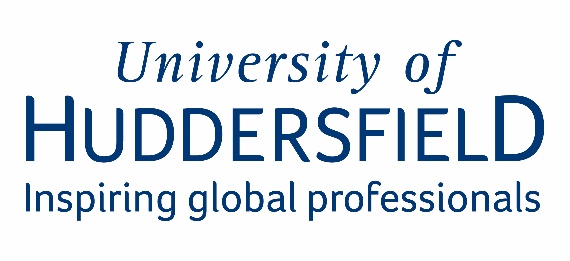 School of Education and Professional DevelopmentDear Applicant, please pass on this reference request to your refereeBA Hons) Youth and Community Studies (Top-up) Reference for ________________________________________________The above named person has applied to join a course leading to the award listed above. This is a part-time Top-up course for those that have experience of working on a paid or voluntary basis, with young people or community groups.I would be grateful if you would use this form to provide a reference for the student, indicating their ability to benefit from the course, returning it to the address below. Please authenticate the reference with an official stamp or enclose a compliment slip or letterhead that identifies you and your role in the organisation.Please indicate the nature and extent of the work the student will be engaged in, the student's suitability to complete a professional qualification in youth and community work, their understanding of equal opportunities issues, written/oral communication skills, range of work experience, reliability and application to work. Please add additional sheets as necessary.Unfortunately, it is not possible to acknowledge each reference, but I would like to thank you in in advance for your help. Yours faithfully
Professional Support Administrator
Youth and Community Work coursesPlease return this form by email to: Subject Line: Course Applications - Youth and Community StudiesEmail Address: ugteam@hud.ac.ukUNIVERSITY OF HUDDERSFIELDSchool of Education and Professional DevelopmentBA Hons) Youth and Community Studies (Top-up) Reference for: ______________________________________________ Name of referee:Occupation of referee:Address and telephone number of referee:E-mail address:Relationship of referee to student:Reference:Signed:Date:Countersigned by supporting Training or Principal Officer (where appropriate):